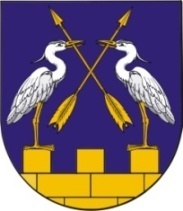                  МО АДМИНИСТРАЦИЙЖЕ                                              АДМИНИСТРАЦИЯ МО           «КОКШАЙСК СЕЛА АДМИНИСТРАЦИЙ»      «КОКШАЙСКОЕ СЕЛЬСКОЕ ПОСЕЛЕНИЕ»          ПУНЧАЛЖЕ						ПОСТАНОВЛЕНИЕ		№ 78                                                                                 от 09 марта 2016 годаО внесении изменений в  постановление Администрации муниципального образования «Кокшайское сельское поселение» от 09 декабря 2014 года № 278В целях реализации мер по противодействию коррупции, руководствуясь п. 5.1, 5.3, 5.10  Положения об Администрации муниципального образования «Кокшайское сельское поселение», Администрация МО «Кокшайское сельское поселение»ПОСТАНОВЛЯЕТ:Внести следующие изменения в постановление Администрации муниципального образования «Кокшайское сельское поселение» от 09 декабря 2014 года № 278 «Об утверждении Положения о проверке соблюдения гражданином, замещавшим должность муниципальной службы, запрета на замещение на условиях трудового договора должности и (или) на выполнение работ (оказание услуг) в организации на условиях гражданско-правового договора, если отдельные функции муниципального управления данной организацией входили в должностные (служебные) обязанности муниципального служащего, и соблюдения работодателем условий заключения трудового договора или гражданско-правового договора с таким гражданином»:1.1. В подпункте а) пункта 1 положения (приложение к постановлению) слова «от 29.07.2009 г. № 186» заменить на «от 11.03.2015 г. № 43».1.2. Подпункт а) пункта 2 положения (приложение к постановлению) изложить в следующей редакции:«а) письменная информация, поступившая от работодателя, который заключил трудовой договор (гражданско-правовой договор) с гражданином, замещавшим должность муниципальной службы в порядке, предусмотренном постановлением Правительства РФ от 21.01.2015 № 29 «Об утверждении Правил сообщения работодателем о заключении трудового или гражданско-правового договора на выполнение работ (оказание услуг) с гражданином, замещавшим должности государственной или муниципальной службы, перечень которых устанавливается нормативными правовыми актами Российской Федерации»;».2. Настоящее постановление вступает в  силу после его обнародования в установленном порядке.Глава администрации МО«Кокшайское сельское поселение»                                                П.Н.НиколаевТел(83645)6-82-21, факс 6-82-19. e-mail: kokshask.adm@yandex.ru,     ИНН/КПП 1203005905/120301001